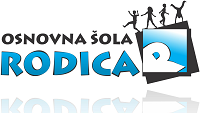 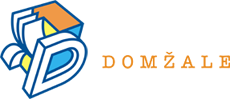 	                 IN  V SODELOVANJU Z32. Dnevi EVROPSKE KULTURNE DEDIŠČINE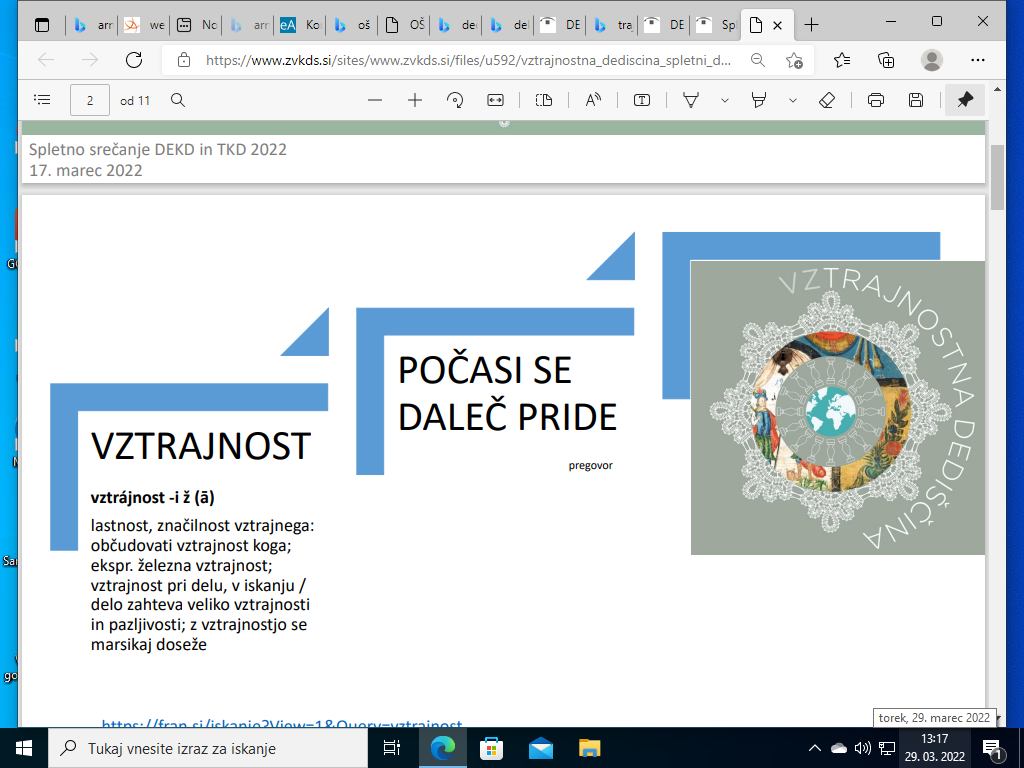  in 10. Tednom KULTURNE DEDIŠČINEvabita na FOTOGRAFSKI NATEČAJ5 DESETLETIJ OŠ RODICAFOTOGRAFSKA RAZSTAVAs predstavitvijo ZBORNIKA ob 50. letnici OŠ RODICA bo potekala v KNJIŽNICI DOMŽALEv času od 26. 9. do 15. 10. 2022.Lepo vabljeni k iskanju starih fotografij, ki prikazujejoDOGODKE, KI SO NAJBOLJ ZAZNAMOVALI POSAMEZNO DESETLETJE,npr. otvoritev šole, sprejemi učencev v pionirsko organizacijo, nastopi pevskih zborov na revijah,sodelovanje v različnih projektih, Kumerdejevo priznanje, nova jedilnica in igrala, šolski vrt,…Fotografije opremite s komentarji in jih v PDF ali skenirani obliki do konca junija 2022 posredujte na e-mail: ani.gale@guest.arnes.si